          《在线课堂》学习单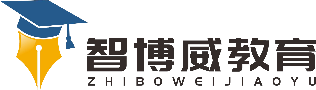 班级：                姓名：                 单元数学二年级上册第1单元课题《长度单位》例8温故知新1.填一填。我们知道的长度单位有（     ）和（     ）。自主攀登2、在（   ）里填上“米”或“厘米”。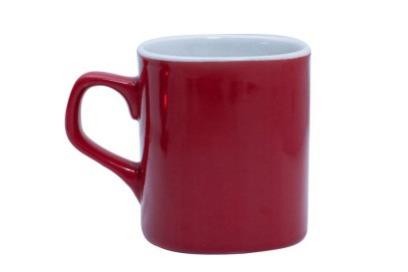 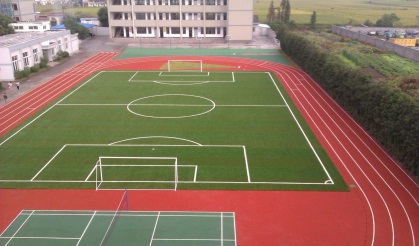 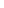 杯子高8（    ）                   操场长100（    ）  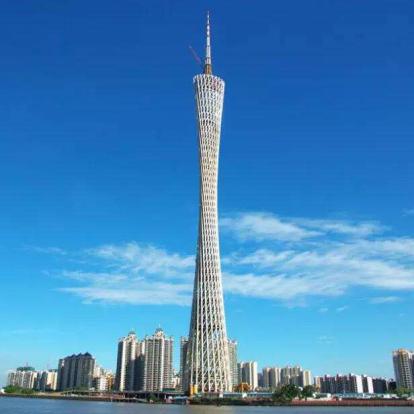 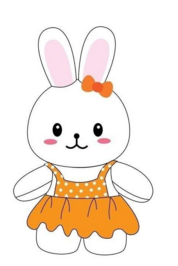 小兔高30（    ）              广州新电视塔高600（    ）稳中有升下面的长度单位对吗？对的打“√”，把不对的改正后写在（   ）里。①数学书长26米。       （      ）②灯管长50厘米。       （      ）说句心里话